Тел. факс (34766) 2-54-21,тел. (34766) 2-54-21  е-mail: spsansel09@mail.ru,  http:sanninsk -blag.rbОКПО 04277230,           ОГРН 1020211701035,    ИНН/КПП  02580039/ 025801001  КАРАР                                      № 54                       ПОСТАНОВЛЕНИЕ    «20» декабрь 2022 й                                                       «20» декабря 2022 г.Об утверждении Порядкаприменения бюджетной классификации Российской Федерациив части, относящейся к бюджету сельского поселения Саннинский сельсовет муниципального района Благовещенский район Республики БашкортостанВ целях единства бюджетной политики в соответствии со статьями 19, 20, 21, 23 Бюджетного кодекса Российской Федерации (Собрание законодательства Российской Федерации, 1998, № 31, ст. 3823), Решением Совета сельского поселения  Саннинский сельсовет муниципального района Благовещенский район Республики Башкортостан  от 30.10.2012 года  № 128  «Об утверждении положения о бюджетном процессе сельского поселения Благовещенский сельсовет муниципального района Республики Башкортостан»Утвердить прилагаемый Порядок применения бюджетной классификации Российской Федерации в части, относящейся к бюджету сельского поселения Саннинский сельсовет муниципального района Благовещенский район Республики Башкортостан (далее – Порядок).Настоящее постановление  вступает в силу с 1 января 2021 года.Контроль за выполнением данного постановления оставляю за собой.Глава сельского поселения                            Леонтьев К.Ю.Приложение к постановлению администрации сельского поселения Саннинский сельсовет муниципального района Благовещенский район Республики Башкортостанот «20» декабря 2022 г. № 47ПОРЯДОКприменения бюджетной классификации Российской Федерации 
в части, относящейся к бюджету сельского поселения Саннинский сельсовет муниципального района Благовещенский район Республики Башкортостан 
Настоящий Порядок устанавливает особенности применения бюджетной классификации Российской Федерации (далее – бюджетная классификация) в части, относящейся к бюджету сельского поселения Саннинский сельсовет муниципального района Благовещенский район Республики Башкортостан, всеми участниками бюджетного процесса в сельском поселении Саннинский сельсовет муниципального района Благовещенский район Республике Башкортостан.I.Установление, детализация и определение порядкаприменения классификации доходов бюджета  сельского поселения Благовещенский сельсовет  муниципального района  Благовещенский район Республики БашкортостанПеречень и коды главных администраторов доходов бюджета сельского поселения Саннинский сельсовет муниципального района, закрепляемые за ними виды (подвиды) доходов бюджета сельского поселения Благовещенский сельсовет муниципального района, утверждаются решением о бюджете сельского поселения Саннинский сельсовет муниципального района Благовещенский район Республики Башкортостан.Для  детализации поступлений по кодам доходов применяется код подвида доходов, установленный приказом Министерства финансов Республики Башкортостан от 29 декабря 2018 года №349  «Об утверждении Порядка применения бюджетной классификации Российской Федерации в части, относящейся к бюджету Республики Башкортостан и бюджету Территориального фонда обязательного медицинского страхования Республики Башкортостан»  и постановлением  Администрации сельского поселения об утверждении порядка осуществления  Администрацией сельского поселения Саннинский сельсовет муниципального района Благовещенский район Республики Башкортостан бюджетных полномочий главных администраторов доходов бюджетов бюджетной системы Российской Федерации.Перечень кодов подвидов по видам кодов бюджета сельского поселения, главным администратором которых являются органы местного самоуправления сельского поселения  и (или) находящихся в их ведении казенные учреждения, утверждаются постановлением администрации сельского поселения Саннинский сельсовет муниципального района Благовещенский район Республики Башкортостан. Для детализации поступлений по кодам вида доходов бюджета применяется код подвида доходов бюджета.Устанавливаются следующие коды подвидов доходов бюджета по видам доходов, главными администраторами которых являются органы местного самоуправления сельского поселения  Республики Башкортостан и (или) находящиеся в их ведении казенные учреждения:По коду классификации доходов бюджета 000 1 16 10123 01 0000 140 «Доходы  от денежных взысканий (штрафов), поступающие в счет погашения задолженности, образовавшейся до 1 января 2020 года, подлежащие зачислению в бюджет муниципального образования по нормативам, действующим в 2019 году»:0001 140 - за исключением доходов, направляемых на формирование муниципального дорожного фонда;0002 140 – доходы, направляемые на формирование муниципального дорожного фонда.По коду классификации доходов бюджета 000 2 07 05030 10 0000 150 «Прочие безвозмездные поступления в бюджеты сельских поселений»:6100 150 – прочие безвозмездные поступления в бюджеты сельских поступлений (прочие поступления);6200 150 – прочие безвозмездные поступления в бюджеты сельских поступлений (поступления в бюджеты поселений от физических лиц на финансовое обеспечение реализации проектов развития общественной инфраструктуры, основанных на местных инициативах);6210 150 - прочие безвозмездные поступления в бюджеты сельских поступлений (поступления в бюджеты поселений от юридических лиц на финансовое обеспечение реализации муниципальных проектов инициативного бюджетирования «Наше село»);6220 150 - прочие безвозмездные поступления в бюджеты сельских поступлений (поступления в бюджеты поселений от физических лиц на финансовое обеспечение реализации муниципальных проектов инициативного бюджетирования «Наше село»);6300 150 - прочие безвозмездные поступления в бюджеты сельских поступлений (поступления в бюджеты поселений от юридических лиц на финансовое обеспечение реализации проектов развития общественной инфраструктуры, основанных на местных инициативах);6370 150 - Поступления в бюджеты муниципальных образований от физических лиц на реализацию мероприятий по обеспечению комплексного развития сельских территорий;6380 150 - Поступления в бюджеты муниципальных образований от юридических лиц на реализацию мероприятий по обеспечению комплексного развития сельских территорий;6400 150 – прочие безвозмездные  поступления в бюджеты сельских поселений (поступления сумм долевого финансирования собственников жилых и нежилых помещений многоквартирных домов на осуществление мероприятий по переходу на поквартирные системы отопления и установке блочных котельных);6500 150 – прочие безвозмездные поступления в бюджеты сельских поселений (поступления сумм долевого финансирования собственников помещений в многоквартирных домах, собственников иных зданий и сооружений, на поддержку муниципальных программ формирования современной городской среды);6600 150 - прочие безвозмездные поступления в бюджеты сельских поступлений (поступления сумм  долевого финансирования от населения, на реализацию проектов по благоустройству дворовых территорий, основанных на местных инициативах);II. Установление, детализация и определение порядка 
применения классификации расходов бюджета сельского поселения Саннинский сельсовет муниципального района Благовещенский район Республики Башкортостан 
Общие положенияЦелевые статьи расходов бюджета сельского поселения Саннинский сельсовет муниципального района Благовещенский район Республики Башкортостан обеспечивают привязку бюджетных ассигнований бюджета сельского поселения Саннинский сельсовет муниципального района Благовещенский район Республики Башкортостан к муниципальным программам сельского поселения, их структурным элементам и (или) непрограммным направлениям деятельности (функциям) органов муниципальной власти и иных муниципальных органов сельского поселения (далее – муниципальные органы) и (или) к расходным обязательствам, подлежащим исполнению за счет средств бюджета сельского поселения Саннинский сельсовет муниципального района Благовещенский район Республики Башкортостан.Структура кода целевой статьи расходов бюджета сельского поселения Саннинский сельсовет муниципального района Благовещенский район Республики Башкортостан состоит из десяти разрядов и включает следующие составные части (Таблица 1):код программного (непрограммного) направления расходов 
(8-9 разряды кода классификации расходов бюджетов) – предназначен для кодирования бюджетных ассигнований по муниципальным программам сельского поселения Саннинский сельсовет муниципального района Благовещенский район Республики Башкортостан, их структурным элементам и (или) непрограммным направлениям деятельности (функциям) муниципальных органов власти сельского поселения, указанных в ведомственной структуре расходов бюджета сельского поселения Благовещенский сельсовет Республики Башкортостан;код подпрограммы (10 разряд кода классификации расходов бюджетов) – предназначен для кодирования бюджетных ассигнований по подпрограммам муниципальных программ сельского поселения Саннинский сельсовет муниципального района Благовещенский район Республики Башкортостан, предусмотренным в рамках муниципальных программ муниципального района Благовещенский район Республики Башкортостан, непрограммным направлениям деятельности муниципальных органов;код основного мероприятия (11 - 12 разряды кода классификации расходов бюджетов) - предназначен для кодирования бюджетных ассигнований по основным мероприятиям, приоритетным и ведомственным муниципальным проектам (программам) подпрограмм муниципальных программ сельского поселения Саннинский сельсовет муниципального района Благовещенский район Республики Башкортостан, региональным проектам, реализуемым в рамках муниципальных программ Республики Башкортостан и непрограммных направлений деятельности муниципальных органов, направленным на достижение соответствующих результатов реализации региональных, федеральных проектов (программ) и комплексного плана модернизации и расширения магистральной инфраструктуры (далее - региональные проекты);код направления расходов (13-17 разряды кода классификации 
расходов) – предназначен для кодирования бюджетных ассигнований 
по соответствующему направлению (цели) расходования средств, а также по соответствующему результату муниципального проекта.Таблица 1Целевым статьям бюджета сельского поселения Саннинский сельсовет муниципального района Благовещенский район Республики Башкортостан присваиваются уникальные коды, сформированные с применением буквенно-цифрового ряда: 0, 1, 2, 3, 4, 5, 6, 7, 8, 9, А, Б, В, Г, Д, Е, Ж, И, К, Л, М, Н, П, Р, С, Т, У, Ф, Ц, Ч, Ш, Щ, Э, Ю, Я, A, D, E, F, G, I, J, L, N, P, Q, R, S, T, U, V, W, Y, Z.Наименования целевых статей расходов бюджета сельского поселения Саннинский сельсовет муниципального района Благовещенский район Республики Башкортостан устанавливаются сельским поселением  и характеризуют направление бюджетных ассигнований на реализацию:муниципальных программ и непрограммных направлений деятельности муниципальных органов;подпрограмм муниципальных программ Республики Башкортостан;основных мероприятий, приоритетных проектов, ведомственных муниципальных и региональных проектов (программ), муниципальных и региональных проектов в рамках подпрограмм муниципальных и государственных программ Республики Башкортостан;направлений расходов, в том числе результатов реализации муниципальных и региональных проектов.Правила применения кодов направлений целевых статей расходов бюджета сельского поселения Саннинский сельсовет муниципального района Благовещенский район Республики Башкортостан, источником финансового обеспечения которых являются межбюджетные трансферты, предоставляемые из федерального бюджета, устанавливаются в соответствии с положениями Приказа Министерства финансов Российской Федерации от 6 июня 2019 года № 85н «Об утверждении Порядка формирования и  применения бюджетной классификации Российской Федерации» (далее – приказ Минфина России от 06.06.2019 г. № 85н).Правила применения кодов направлений целевых статей расходов бюджета сельского поселения Саннинский сельсовет муниципального района Благовещенский район Республики Башкортостан, источником финансового обеспечения которых являются межбюджетные трансферты, предоставляемые из бюджета Республики Башкортостан, устанавливаются приказом Министерства финансов Республики Башкортостан от 29 декабря 2018 года №349  «Об утверждении Порядка применения бюджетной классификации Российской Федерации в части, относящейся к бюджету Республики Башкортостан и бюджету Территориального фонда обязательного медицинского страхования Республики Башкортостан» (далее – приказ Минфина РБ от 29.12.2018 г. № 349).Обособление и детализация кодов направлений расходов бюджета  сельского поселения Саннинский сельсовет муниципального района Благовещенский район Республики Башкортостан на осуществление полномочий Российской Федерации, расходов на исполнение публичных нормативных обязательств, источником финансового обеспечения которых являются межбюджетные трансферты из федерального бюджета, устанавливаются в соответствии с положениями Приказа Минфина России от 06.06.2019 г. № 85н.Коды направлений расходов, содержащие значения 
50000 – 59990, 70000 – 79990, S0000 – S9990 используются в следующем порядке:1)  50000 – 59990 – для отражения расходов  бюджета сельского поселения, источником финансового обеспечения которых являются субвенции и иные межбюджетные трансферты, предоставляемые из федерального бюджета (бюджетов государственных внебюджетных фондов Российской Федерации).2) 70000 – 79990 – для отражения:расходов бюджета сельского поселения  (в том числе расходов на предоставление межбюджетных трансфертов бюджетам сельских поселений муниципального района Благовещенский район Республики Башкортостан), источником финансового обеспечения которых являются субвенции и иные межбюджетные трансферты, предоставляемые из бюджета Республики Башкортостан.3) S0000 – S9990 – для отражения расходов бюджета сельского поселения, (в том числе расходов на предоставление межбюджетных трансфертов бюджетам сельских поселений Республики Башкортостан), в целях софинансирования которых из бюджета Республики Башкортостан предоставляется бюджету сельского поселения субсидии (за исключением предоставляемых за счет межбюджетных трансфертов из федерального бюджета).При формировании кодов целевых статей расходов бюджета сельского поселения, содержащих направления расходов S0000 – S9990, на уровне второго – пятого разрядов направлений расходов обеспечивается однозначная увязка данных кодов с кодами направлений расходов бюджета Республики Башкортостан (70000 – 79990). При этом в случае необходимости обособления расходов по отдельным мероприятиям осуществляется детализация на уровне пятого разряда кодов направлений расходов.Отражение расходов бюджета Республики Башкортостан (бюджетов муниципальных образований) по целевым статьям расходов на реализацию региональных проектов осуществляется на 4 - 5 разрядах кода целевой статьи расходов. Значение 4 - 5 разрядов кода целевой статьи расходов бюджета Республики Башкортостан (бюджетов муниципальных образований) для расходов на реализацию региональных проектов должно соответствовать 4 - 5 разрядам кода целевой статьи расходов федерального бюджета на реализацию соответствующих федеральных проектов.Отражение расходов бюджета сельского поселения по целевым статьям расходов, источником финансового обеспечения которых являются субвенции, предоставляемые из федерального бюджета осуществляется по целевым статьям расходов бюджета сельского поселения включающим в коде направления расходов первый - четвертый разряды, идентичные первому - четвертому разрядам кода направления расходов федерального бюджета, по которому отражаются расходы федерального бюджета на реализацию соответствующих федеральных проектов, приведенному в приложении N 1 к настоящему Порядку.Расходы бюджета сельского поселения на реализацию региональных проектов, в целях финансового обеспечения (софинансирования) которых бюджету сельского поселения предоставляются из федерального бюджета межбюджетные трансферты отражаются по целевым статьям расходов бюджета сельского поселения, включающим направления расходов 50000 - 59990, соответствующие направлениям расходов федерального бюджета, в полном объеме, необходимом для исполнения соответствующего расходного обязательства муниципального образования.Правила применения целевых статей расходов бюджета  сельского поселения Благовещенский район Республики Башкортостан установлены в пункте 2 раздела II настоящего Порядка.Перечень целевых статей, задействованных в бюджете  сельского поселения, увязка направлений расходов бюджетов с программными (непрограммными) статьями целевых статей расходов, детализирующая бюджетные ассигнования бюджета сельского поселения, установлены в приложении № 2 к настоящему Порядку.Расходы бюджета сельского поселения Саннинский сельсовет муниципального района Благовещенский район Республики Башкортостан на реализацию мероприятий по созданию, 
с учетом опытной эксплуатации, развитию, модернизации, эксплуатации муниципальных информационных систем и информационно-коммуникационной инфраструктуры, а также расходы по использованию информационно-коммуникационных технологий в деятельности органов  муниципальной власти муниципального района Благовещенский район Республики Башкортостан, в том числе находящихся в их ведении муниципальных казенных учреждений муниципального района Благовещенский район Республики Башкортостан подлежат отражению по виду расходов 242 «Закупка товаров, работ, услуг в сфере информационно-коммуникационных технологий».Отнесение расходов бюджетов к сфере информационно-коммуникационных технологий осуществляется на основании положений нормативных правовых актов, регулирующих отношения в указанной сфере.Перечень и правила отнесения расходов бюджета сельского поселения Саннинский сельсовет муниципального района Благовещенский район Республики Башкортостан на соответствующие направления расходов.Муниципальная программа "Развитие жилищно-коммунального хозяйства сельских поселений муниципального района Благовещенский район Республики Башкортостан" включает:17 0 00 00000 Муниципальная программа «Развитие жилищно-коммунального хозяйства сельских поселений муниципального района Благовещенский район Республики Башкортостан».По данной целевой статье отражаются расходы бюджета сельского поселения Саннинский сельсовет муниципального района Благовещенский район  Республики Башкортостан на реализацию  программы, осуществляемые по следующим подпрограммам и основным мероприятиям.17 1 00 00000 Подпрограмма «Реализация мероприятий в области жилищно-коммунального хозяйства сельского поселения»;17 1 01 00000 Основное мероприятие «Реализация мероприятий в области ЖКХ сельских поселений муниципального района Благовещенский РБ»;17 2 00 00000 Подпрограмма «Благоустройство территории населенных пунктов сельского поселения»;17 2 01 00000 Основное мероприятие «Благоустройство территории населенных пунктов сельских поселений»;17 2 02 00000 Основное мероприятие «Проведение мероприятий по программе развития общественной инфраструктуры, основанных на местных инициативах»;17 2 03 00000  Основное мероприятие «Комплексное развитие сельских территорий»;17 3 00 00000 Подпрограмма «Территориальное планирование в сельских поселениях муниципального района Благовещенский район РБ»;17 3 01 00000 Основное мероприятие «Территориальное планирование»;17 4  00 00000 Подпрограмма  «Противопожарная безопасность, содержание противопожарной техники»;17 4 01 00000 Основное мероприятие «Противопожарная безопасность».Муниципальная программа "Транспортное развитие сельских поселений муниципального района Благовещенский район Республики Башкортостан" включает:18 0 00 00000 Муниципальная программа «Транспортное развитие сельских поселений муниципального района Благовещенский район Республики Башкортостан».По данной целевой статье отражаются расходы бюджета сельского поселения Саннинский сельсовет муниципального района Благовещенский район  Республики Башкортостан на реализацию  программы, осуществляемые по следующим подпрограммам и основным мероприятиям.18 1 00 00000  Подпрограмма «Содержание дорог сельских поселений и повышение безопасности дорожного движения»;18 1 01 00000   Основное мероприятие «Содержание дорог сельских поселений и повышение безопасности дорожного движения»;18 2 00 00000  Подпрограмма «Ремонт автомобильных дорог сельских поселений»;18 2 01 00000   Основное мероприятие «Ремонт автомобильных дорог сельских поселений»;Муниципальная программа "Развитие муниципальной службы в сельских поселениях муниципального района Благовещенский район Республики Башкортостан" включает:19 0 00 00000  Муниципальная программа "Развитие муниципальной службы в сельских поселениях муниципального района Благовещенский район Республики Башкортостан"По данной целевой статье отражаются расходы бюджета сельского поселения Саннинский сельсовет муниципального района Благовещенский район  Республики Башкортостан на реализацию  программы, осуществляемые по следующим подпрограммам и основным мероприятиям.19 1 00 00000  Подпрограмма «Совершенствование правовой основы муниципальной службы»;19 1 01 00000   Основное мероприятие «Повышение квалификации и стажировка муниципальных служащих муниципального района Благовещенский район РБ»;19  2  00  00000  Подпрограмма «Повышение эффективности муниципального управления, оптимизация затрат  и развитие ресурсного обеспечения муниципальной службы»;19 2 01 00000   Основное мероприятие «Реализация задач и функций возложенных на Администрации сельских поселений муниципального района Благовещенский район РБ»;19 2 02 00000   Основное мероприятие «Реализация задач и функций возложенных на Совет сельского поселения муниципального района Благовещенский район РБ»;19 2 04 00000   Основное мероприятие «Пенсионное обеспечение муниципальных служащих»;19  3  00  00000  Подпрограмма «Повышение престижа муниципальной службы применение мер по предупреждению коррупции»;19   4   00  00000  Подпрограмма «Повышение уровня открытости и гласности муниципальной службы»;Непрограммные направления расходов включают:99 0 00 00000 Непрограммные расходыПо данной целевой статье отражаются расходы бюджета сельского поселения Саннинский сельсовет муниципального района Благовещенский район  Республики Башкортостан  по соответствующим направлениям расходов.3. Перечень и правила отнесения расходов бюджета сельского поселения Саннинский сельсовет муниципального района Благовещенский район Республики Башкортостан на соответствующие направления расходов.3.1. Направления расходов, увязываемые с программными (непрограммными) статьями целевых статей расходов бюджета сельского поселения Саннинский сельсовет муниципального района Благовещенский район Республики Башкортостан.- 02030 Глава муниципального образованияПо данному направлению расходов отражаются расходы бюджета сельского поселения на оплату труда, с учетом начислений, главы администрации сельского поселения.- 02040 Аппараты органов муниципальной власти муниципального районаПо данному направлению расходов отражаются расходы бюджета сельского поселения  на обеспечение выполнения функций:аппаратов муниципальных органов сельского поселения;аппаратов органов законодательной (представительной) власти сельского поселения;аппаратов органов муниципального финансового контроля 
и финансово-бюджетного надзора сельского поселения.По данному направлению расходов не учитываются расходы 
на строительство административных зданий и жилищное строительство.- 03150 Дорожное хозяйствоПо данному направлению расходов отражаются расходы бюджета сельского поселения на мероприятия в области дорожного хозяйства.- 03330 Проведение работ по землеустройствуПо данному направлению расходов отражаются расходы бюджета сельского поселения на проведение работ по землеустройству, включая работы по описанию местоположения и утверждению границ населенных пунктов сельского поселения с постановкой их на государственный кадастровый учет, кадастровые работы в целях разграничения и регистрации прав собственности сельского поселения на землю, работы 
по почвенному обследованию земель сельскохозяйственного назначения, корректировке и оцифровке почвенных карт, по установлению границ особо охраняемых природных территорий, работы 
по инвентаризации земель различных категорий, находящихся 
в муниципальной собственности, изменению границ объектов землеустройства. - 03380 Мероприятия в области строительства, архитектуры и градостроительстваПо данному направлению расходов  отражаются расходы бюджета сельского поселения в области строительства, архитектуры и градостроительства.- 03530  Мероприятия в области жилищного хозяйстваПо данному направлению расходов  отражаются расходы бюджета сельского поселения в области жилищного хозяйства- 03560 Мероприятия в области коммунального хозяйстваПо данному направлению расходов отражаются расходы бюджета сельского поселения на мероприятия в области коммунального хозяйства.- 03610 Уплата взносов на капитальный ремонт в отношении помещений, находящихся в государственной или муниципальной собственностиПо данному направлению расходов отражаются расходы бюджета  сельского поселения на уплату взносов на капитальный ремонт в отношении помещений, находящихся в государственной или муниципальной собственности.	- 06050 Мероприятия по благоустройству территорий населенных пунктов	По данному направлению расходов отражаются расходы бюджета сельского поселения на мероприятия по благоустройству территорий населенных пунктов.- 09020 Оценка недвижимости, признание прав и регулирование отношений по государственной (муниципальной) собственностиПо данному направлению расходов отражаются расходы бюджета сельского поселения  по управлению муниципальным имуществом, связанные с оценкой недвижимости, признанием прав и регулированием отношений по муниципальной собственности, в том числе по информационно-техническому обеспечению процесса управления земельно-имущественным комплексом муниципального района, включая создание единой базы данных объектов недвижимости и земельных участков.- 09040 Содержание и обслуживание  муниципальной казны По данному направлению расходов отражаются расходы бюджета сельского поселения по содержанию, распоряжению и страхованию объектов имущества, составляющих казну сельского поселения, направленные на сохранение имущества в надлежащем состоянии, а также расходы на их списание и утилизацию.- 21920  Проведение аварийно-спасательных и аварийно-восстановительных работ в результате чрезвычайных ситуаций.- 21950 Профилактические, экстренные и противоэпидемические мероприятия, связанные с распространением новой коронавирусной инфекции.-24300 Мероприятия по развитию инфраструктуры объектов противопожарной службыПо данному направлению расходов отражаются расходы бюджета сельского поселения на проведение мероприятий в области развития инфраструктуры объектов противопожарной службы.- 41200 Мероприятия в области экологии и природопользованияПо данному направлению расходов отражаются расходы бюджета сельского поселения на проведение мероприятий в области экологии и природопользования.- 51180 Субвенции на осуществление первичного воинского учета на территориях, где отсутствуют военные комиссариаты.- 74000 Иные безвозмездные и безвозвратные перечисления По данному направлению расходов отражаются расходы бюджета сельского поселения на предоставление иных безвозмездных и безвозвратных перечислений бюджету муниципального района.- 74040 Иные межбюджетные трансферты на финансирование мероприятий по благоустройству территорий населенных пунктов, коммунальному хозяйству, обеспечению мер пожарной безопасности, осуществлению дорожной деятельности и охране окружающей среды в границах сельских поселений.- 98210 Государственная поддержка на проведение капитального ремонта общего имущества в многоквартирных домахПо данному направлению расходов отражаются расходы бюджета сельского поселения на долевое софинансирование проведения капитального ремонта помещений общей долевой собственности многоквартирных жилых домов.- 99999 Условно утвержденные расходыПо данному направлению расходов отражаются расходы бюджета сельского поселения, не распределенные в плановом периоде 
в соответствии с классификацией расходов бюджетов.3.2.  Направления расходов, предназначенные для отражения расходов бюджета сельского поселения, источником финансового обеспечения которых являются средства бюджета Республики Башкортостан, а также расходов бюджета сельского поселения, в целях софинансирования которых предоставляются межбюджетные трансферты из бюджета Республики Башкортостан- S2010 Софинансирование расходных обязательств, возникающих при выполнении полномочий органов местного самоуправления по вопросам местного значенияПо данному направлению расходов отражаются расходы бюджета сельского поселения, в том числе осуществляемые за счет субсидий из бюджета Республики Башкортостан, на софинансирование расходных обязательств, возникающих при выполнении полномочий органов местного самоуправления по вопросам местного значения.Поступление в бюджет сельского поселения  межбюджетных трансфертов на указанные цели отражается по соответствующим кодам вида доходов 000 2 02 29998 00 0000 150 «Субсидии бюджетам сельских поселений на финансовое обеспечение отдельных полномочий» классификации доходов бюджетов.- S2160 Расходы по содержанию, ремонту, капитальному ремонту, строительству и реконструкции автомобильных дорог общего пользования местного значенияПо данному направлению расходов отражаются расходы бюджета сельского поселения, в том числе осуществляемые за счет субсидий из бюджета Республики Башкортостан предоставленные в целях софинансирования расходов по содержанию, ремонту, капитальному ремонту, строительству и реконструкции автомобильных дорог общего пользования местного значения.Поступление в бюджет сельского поселения межбюджетных трансфертов на указанные цели отражается по соответствующим кодам вида доходов  000 2 02 49999 00 7216 150 «Прочие межбюджетные трансферты, передаваемые бюджетам сельских поселений (межбюджетные трансферты на содержание, ремонт, капитальный ремонт, строительство и реконструкцию автомобильных дорог общего пользования местного значения» классификации доходов бюджетов.- S2310 Мероприятия по улучшению систем наружного освещения населенных пунктов Республики БашкортостанПо данному направлению расходов отражаются расходы бюджета сельского поселения, в том числе осуществляемые за счет субсидий из бюджета Республики Башкортостан предоставленные в целях софинансирования расходов по улучшению систем наружного освещения населенных пунктов Республики Башкортостан.Поступление в бюджет сельского поселения межбюджетных трансфертов на указанные цели отражается по соответствующим кодам вида доходов 000 2 02 49999 00 7231 150 «Прочие межбюджетные трансферты  на мероприятия по модернизации систем наружного освещения населенных пунктов Республики Башкортостан)» классификации доходов бюджетов.- S2471`Cофинансирование проектов развития общественной инфраструктуры, основанных на местных инициативахПо данному направлению расходов отражаются расходы бюджета сельского поселения, в том числе осуществляемые за счет субсидий из бюджета Республики Башкортостан предоставленные на софинансирование проектов развития общественной инфраструктуры, основанных на местных инициативах.Поступление в бюджет сельского поселения субсидий 
на указанные цели отражается по соответствующим кодам 
вида доходов 000 2 02 49999 00 7247 150 «Прочие межбюджетные трансферты, передаваемые бюджетам сельских поселений (межбюджетные трансферты, передаваемые бюджетам сельских поселений на проекты развития общественной инфраструктуры, основанные на местных инициативах)» классификации доходов бюджетов.Расходы бюджета сельского поселения, в целях софинансирования которых из бюджета Республики Башкортостан предоставляются указанные субсидии, подлежат отражению по целевым направлениям:S2471 «Реализация проектов развития общественной инфраструктуры, основанных на местных инициативах, за счет средств бюджетов»;S2472 «Реализация проектов развития общественной инфраструктуры, основанных на местных инициативах, за счет средств, поступивших 
от физических лиц»;S2473 «Реализация проектов развития общественной инфраструктуры, основанных на местных инициативах, за счет средств, поступивших 
от юридических лиц.- S2480 Субсидии на реализацию проектов по комплексному обустройству дворовых территорий муниципальных образований Республики Башкортостан «Башкирские дворики»По данному направлению расходов отражаются расходы бюджета сельского поселения, в том числе осуществляемые за счет субсидий из бюджета Республики Башкортостан, на реализацию проектов по комплексному обустройству дворовых территорий муниципальных образований Республики Башкортостан «Башкирские дворики».Поступление в бюджет сельского поселения межбюджетных трансфертов на указанные цели отражается по соответствующим кодам вида доходов 000 2 02 49999 00 7248 150 «Прочие межбюджетные трансферты, передаваемые бюджетам на реализацию проектов по благоустройству дворовых территорий муниципальных образований Республики Башкортостан «Башкирские дворики», классификации доходов бюджетов.Расходы бюджета муниципального образования на указанные цели подлежат отражению по целевым направлениям расходов:S2481 «Реализация проектов по комплексному обустройству дворовых территорий муниципальных образований Республики Башкортостан «Башкирские дворики» за счет средств бюджетов»;S2482 «Реализация проектов по комплексному обустройству дворовых территорий муниципальных образований Республики Башкортостан «Башкирские дворики» за счет средств, поступивших от физических лиц».- 74040 Иные межбюджетные трансферты на финансирование мероприятий по благоустройству территорий населенных пунктов, коммунальному хозяйству, обеспечению мер пожарной безопасности, осуществлению дорожной деятельности и охране окружающей среды в границах сельских поселенийПо данному направлению расходов отражаются расходы бюджета сельского поселения, осуществляемые за счет иных межбюджетных трансфертов из бюджета Республики Башкортостан, на финансирование мероприятий по благоустройству территорий населенных пунктов, коммунальному хозяйству, обеспечению мер пожарной безопасности,  осуществлению дорожной деятельности и охране окружающей среды в границах сельских поселений. Поступление в бюджет сельского поселения иных межбюджетных трансфертов на указанные цели отражается 
по соответствующим кодам вида доходов 000 2 02 49999 00 7404 150 «Прочие межбюджетные трансферты, передаваемые бюджетам (иные межбюджетные трансферты на финансирование мероприятий 
по благоустройству территорий населенных пунктов, коммунальному хозяйству, обеспечению мер пожарной безопасности,  осуществлению дорожной деятельности и охране окружающей среды в границах сельских поселений)» классификации доходов бюджетов.3.3. Коды направлений расходов целевых статей расходов бюджета сельского поселения Саннинский сельсовет муниципального района Благовещенский район Республики Башкортостан, направленные на достижение результатов Региональных проектов- 55550 Реализация программ формирования современной городской средыF2По данному направлению расходов отражаются расходы бюджета сельского поселения, в том числе осуществляемые за счет средств бюджета Республики Башкортостан, федерального бюджета на поддержку государственных программ Республики Башкортостан и муниципальных программ формирования современной городской среды.Поступление в бюджеты сельских поселений межбюджетных трансфертов на указанные цели отражается по соответствующим кодам вида доходов 000 2 02 49999 00 5555 150 «Прочие межбюджетные трансферты, передаваемые бюджетам (реализация программ формирования современной городской среды)» классификации доходов бюджетов.III. Установление, детализация и определение порядка 
применения классификации источников финансирования 
дефицита бюджета сельского поселения Саннинский сельсовет муниципального района Благовещенский район Республики БашкортостанВ рамках кода вида источников финансирования дефицита бюджета сельского поселения  производится дальнейшая детализация подвида источников финансирования дефицитов бюджетов с учетом особенностей исполнения бюджета сельского поселения.Перечень кодов источников финансирования дефицита бюджета сельского поселения по соответствующему подвиду источников финансирования дефицитов бюджетов установлен в приложении № 3 к Порядку.           Приложение № 1к Порядку применения бюджетнойклассификации Российской Федерациив части, относящейся к бюджетусельского поселения               Саннинский сельсовет муниципального района Благовещенскийрайон Республики  Башкортостан Коды основных мероприятий целевых статей расходов, их наименования и соответствующие им полные наименования региональных проектов, направленных на реализацию федеральных (национальных) проектов и достижение соответствующих целей и показателей                                                                                                                  Приложение № 2к Порядку применения бюджетнойклассификации Российской Федерациив части, относящейся к бюджетусельского поселения               Саннинский сельсовет муниципального района Благовещенскийрайон Республики  Башкортостан Увязка направлений расходов бюджета сельского поселения с программными (непрограммными) статьями целевых статей расходов, детализирующая бюджетные ассигнования бюджета сельского поселения Саннинский сельсовет муниципального района Благовещенский район Республики БашкортостанПриложение № 3к Порядку применения бюджетной классификации Российской Федерации в части, относящейся к бюджету сельского поселения Благовещенский сельсовет  муниципального района Благовещенский район Республики  Башкортостан 
Перечень кодов источников финансирования дефицита бюджета сельского поселения Благовещенский сельсовет
муниципального  района Благовещенский район Республики Башкортостан и соответствующих им кодов видов (подвидов, аналитических групп) источников финансирования дефицита бюджета муниципального районаБАШКОРТОСТАН РЕСПУБЛИКАhЫБЛАГОВЕЩЕН РАЙОНЫ МУНИЦИПАЛЬ РАЙОНЫНЫ   hЫННЫ АУЫЛ СОВЕТЫАУЫЛЫ БИЛӘМӘhЕ ХАКИМИӘТЕРЕСПУБЛИКА  БАШКОРТОСТАНАДМИНИСТРАЦИЯСЕЛЬСКОГО   ПОСЕЛЕНИЯ    САННИНСКИЙ СЕЛЬСОВЕТ МУНИЦИПАЛЬНОГО РАЙОНА БЛАГОВЕЩЕНСКИЙ РАЙОНЦелевая статьяЦелевая статьяЦелевая статьяЦелевая статьяЦелевая статьяЦелевая статьяЦелевая статьяЦелевая статьяЦелевая статьяЦелевая статьяПрограммная (непрограммная) статьяПрограммная (непрограммная) статьяПрограммная (непрограммная) статьяПрограммная (непрограммная) статьяПрограммная (непрограммная) статьяНаправление 
расходовНаправление 
расходовНаправление 
расходовНаправление 
расходовНаправление 
расходовПрограммное (непрограммное) направление расходовПрограммное (непрограммное) направление расходовПод-программа (МЦП)Основное мероприятиеОсновное мероприятиеНаправление 
расходовНаправление 
расходовНаправление 
расходовНаправление 
расходовНаправление 
расходов891011121314151617Код основного мероприятия целевой статьи расходовНаименование основного мероприятия целевой статьи расходов федерального бюджетаНаименование основного мероприятия целевой статьи расходов бюджета Республики БашкортостанНаименование регионального проекта Республики Башкортостан1234Национальный проект "Жилье и городская среда"Национальный проект "Жилье и городская среда"Национальный проект "Жилье и городская среда"Национальный проект "Жилье и городская среда"00 0 F2 00000Федеральный проект "Формирование комфортной городской среды"Региональный проект "Формирование комфортной городской среды"Региональный проект "Формирование комфортной городской среды"Код целевой статьи расходовНаименование1217 0 00 00000Муниципальная программа «Развитие жилищно-коммунального хозяйства сельских поселений муниципального района Благовещенский район Республики Башкортостан»17 1 00 00000Подпрограмма «Реализация мероприятий в области жилищно-коммунального хозяйства сельского поселения»17 1 01 00000Основное мероприятие «Реализация мероприятий в области ЖКХ сельских поселений муниципального района Благовещенский Республики Башкортостан»17 1 01 03380Мероприятия в области строительства, архитектуры и градостроительства17 1 01 03530Мероприятия в области жилищного хозяйства17 1 01 03560Мероприятия в области коммунального хозяйства17 1 01 03610Уплата взносов на капитальный ремонт в отношении помещений, находящихся в государственной или муниципальной собственности17 1 01 09040Содержание и обслуживание муниципальной казны17 1 01 41200Мероприятия в области экологии и природопользования17 1 01 74000Иные безвозмездные и безвозвратные перечисления17 1 01 74040Иные межбюджетные трансферты на финансирование мероприятий по благоустройству территорий населенных пунктов, коммунальному хозяйству, обеспечению мер пожарной безопасности, осуществлению дорожной деятельности и охране окружающей среды в границах сельских поселений17 1 01 92350МП "Развитие жилищно-коммунального хозяйства сельских поселений муниципального района Благовещенский район Республики Башкортостан".Реализация мероприятий в области жилищно-коммунального хозяйства сельского поселения.Реализация мероприятий в области ЖКХ сельских поселений МР Благовещенский РБ.Прочие выплаты по обязательствам государства.17 1 01 98210Государственная поддержка на проведение капитального ремонта общего имущества в многоквартирных домах17 1 01 L5767МП "Развитие жилищно-коммунального хозяйства сельских поселений муниципального района Благовещенский район Республики Башкортостан".Реализация мероприятий в области жилищно-коммунального хозяйства сельского поселения.Реализация мероприятий в области ЖКХ сельских поселений МР Благовещенский РБ.Реализация мероприятий по благоустройству сельских территорий за счет средств бюджетов.17 1 01 S2010Cофинансирование расходных обязательств, возникающих при выполнении полномочий органов местного самоуправления по отдельным вопросам местного значения17 1 01 S2410Осуществление мероприятий по переходу на поквартирные системы отопления и установке блочных котельных17 1 01 S2471Реализация проектов развития общественной инфраструктуры, основанных на местных инициативах, за счет средств бюджетов17 1 01 S2472Реализация проектов развития общественной инфраструктуры, основанных на местных инициативах, за счет средств, поступивших от физических лиц17 1 01 S2473Реализация проектов развития общественной инфраструктуры, основанных на местных инициативах, за счет средств, поступивших от юридических лиц17 1 01 S2481Реализация проектов по комплексному благоустройству дворовых территорий муниципальных образований Республики Башкортостан «Башкирские дворики» за счет средств бюджетов17 1 01 S2482Реализация проектов по комплексному благоустройству дворовых территорий муниципальных образований Республики Башкортостан «Башкирские дворики» за счет средств, поступивших  от физических лиц17 2 00 00000Подпрограмма «Благоустройство территории населенных пунктов сельского поселения»17 2 01 00000Основное мероприятие «Благоустройство территории населенных пунктов сельских поселений»17 2 01 03330Проведение работ по землеустройству17 2 01 06050Мероприятия по благоустройству территорий населенных пунктов17 2 01 09040Содержание и обслуживание муниципальной казны17 2 01 21920Проведение аварийно-спасательных и аварийно-восстановительных работ в результате чрезвычайных ситуаций17 2 01 74040Иные межбюджетные трансферты на финансирование мероприятий по благоустройству территорий населенных пунктов, коммунальному хозяйству, обеспечению мер пожарной безопасности, осуществлению дорожной деятельности и охране окружающей среды в границах сельских поселений17 2 01 L5767МП "Развитие жилищно-коммунального хозяйства сельских поселений муниципального района Благовещенский район Республики Башкортостан".Благоустройство территории населенных пунктов сельского поселения.Благоустройство территории населенных пунктов сельских поселений.Реализация мероприятий по благоустройству сельских территорий за счет средств бюджетов.17 2 01 S2010Cофинансирование расходных обязательств, возникающих при выполнении полномочий органов местного самоуправления по отдельным вопросам местного значения17 2 01 S2310Мероприятия по улучшению систем наружного освещения населенных пунктов Республики Башкортостан17 2 01 S2471Реализация проектов развития общественной инфраструктуры, основанных на местных инициативах, за счет средств бюджетов17 2 01 S2472Реализация проектов развития общественной инфраструктуры, основанных на местных инициативах, за счет средств, поступивших от физических лиц17 2 01 S2473Реализация проектов развития общественной инфраструктуры, основанных на местных инициативах, за счет средств, поступивших от юридических лиц17 2 01 S2481Реализация проектов по комплексному благоустройству дворовых территорий муниципальных образований Республики Башкортостан «Башкирские дворики» за счет средств бюджетов17 2 F2 55550Реализация программ формирования современной городской среды17 2 02 00000Основное мероприятие «Проведение мероприятий по программе развития общественной инфраструктуры, основанных на местных инициативах»17 2 03 00000Основное мероприятие «Комплексное развитие сельских территорий»17 2 03 06050МП "Развитие жилищно-коммунального хозяйства сельских поселений муниципального района Благовещенский район Республики Башкортостан".Благоустройство территории населенных пунктов сельского поселения.Комплексное развитие сельских территорий.Мероприятия по благоустройству территорий населенных пунктов.17 3 00 00000Подпрограмма «Территориальное планирование в сельских поселениях муниципального района Благовещенский район Республики Башкортостан»17 3 01 00000Основное мероприятие «Территориальное планирование»17 3 01 03380Мероприятия в области строительства, архитектуры и градостроительства17 4  00 00000Подпрограмма  «Противопожарная безопасность, содержание противопожарной техники»17 4 01 00000Основное мероприятие «Противопожарная безопасность»17 4 01 24300Мероприятия по развитию инфраструктуры объектов противопожарной службы17 4 01 74040Иные межбюджетные трансферты на финансирование мероприятий по благоустройству территорий населенных пунктов, коммунальному хозяйству, обеспечению мер пожарной безопасности, осуществлению дорожной деятельности и охране окружающей среды в границах сельских поселений17 4 01 S2010Cофинансирование расходных обязательств, возникающих при выполнении полномочий органов местного самоуправления по вопросам местного значения17 4 01 S2471Реализация проектов развития общественной инфраструктуры, основанных на местных инициативах, за счет средств бюджетов17 4 01 S2472Реализация проектов развития общественной инфраструктуры, основанных на местных инициативах, за счет средств, поступивших от физических лиц17 4 01 S2473Реализация проектов развития общественной инфраструктуры, основанных на местных инициативах, за счет средств, поступивших от юридических лиц17 5 00 00000Подпрограмма «Участие в муниципальном проекте  инициативного бюджетирования " Наше село"17 5 01 00000Основное мероприятие  проект " Наше село"17 5 01 03560Мероприятия в области коммунального хозяйства17 5 01 06050Мероприятия по благоустройству территорий населенных пунктов18 0 00 00000Муниципальная программа «Транспортное развитие сельских поселений муниципального района Благовещенский район Республики Башкортостан».18 1 00 00000  Подпрограмма «Содержание дорог сельских поселений и повышение безопасности дорожного движения»18 1 01 00000   Основное мероприятие «Содержание дорог сельских поселений и повышение безопасности дорожного движения»18 1 01 03150Дорожное хозяйство18 1 01 74040Иные межбюджетные трансферты на финансирование мероприятий по благоустройству территорий населенных пунктов, коммунальному хозяйству, обеспечению мер пожарной безопасности, осуществлению дорожной деятельности и охране окружающей среды в границах сельских поселений18 1 01 S2160Содержание, ремонт, капитальный ремонт, строительство и реконструкция автомобильных дорог общего пользования местного значения18 2 00 00000  Подпрограмма «Ремонт автомобильных  дорог сельских поселений»18 2 01 00000   Основное мероприятие «Ремонт автомобильных дорог сельских поселений»18 2 01 03150Дорожное хозяйство18 2 01 74040Иные межбюджетные трансферты на финансирование мероприятий по благоустройству территорий населенных пунктов, коммунальному хозяйству, обеспечению мер пожарной безопасности, осуществлению дорожной деятельности и охране окружающей среды в границах сельских поселений18 2 01 S2160Содержание, ремонт, капитальный ремонт, строительство и реконструкция автомобильных дорог общего пользования местного значения18 2 01 S2471Реализация проектов развития общественной инфраструктуры, основанных на местных инициативах, за счет средств бюджетов18 2 01 S2472Реализация проектов развития общественной инфраструктуры, основанных на местных инициативах, за счет средств, поступивших от физических лиц18 2 01 S2473Реализация проектов развития общественной инфраструктуры, основанных на местных инициативах, за счет средств, поступивших от юридических лиц19 0 00 00000  Муниципальная программа «Развитие муниципальной службы в сельских поселениях муниципального района Благовещенский район Республики Башкортостан»19 1 00 00000  Подпрограмма «Совершенствование правовой основы муниципальной службы»19 1 01 00000   Основное мероприятие «Повышение квалификации и стажировка муниципальных служащих муниципального района Благовещенский район Республики Башкортостан»19  2  00  00000  Подпрограмма «Повышение эффективности муниципального управления, оптимизация затрат  и развитие ресурсного обеспечения муниципальной службы»19 2 01 00000   Основное мероприятие «Реализация задач и функций возложенных на Администрации сельских поселений муниципального района Благовещенский район Республики Башкортостан»19 2 01 02030Глава муниципального образования19 2 01 02040Аппараты органов государственной власти Республики Башкортостан19 2 01 21950Развитие дополнительного образования детей в системе образования в Республике Башкортостан19 2 01 74000Иные безвозмездные и безвозвратные перечисления19 2 02 00000   Основное мероприятие «Реализация задач и функций возложенных на Совет сельского поселения муниципального района Благовещенский район Республики Башкортостан»19 2 03 00000   Основное мероприятие «Осуществление воинского учета»19 2 03 51180Субвенции на осуществление первичного воинского учета на территориях, где отсутствуют военные комиссариаты99 0 00 00000Непрограммные расходыКодНаименование кода группы, подгруппы, 
статьи, подвида, аналитической группы 
вида источников финансирования 
дефицитов бюджетов12000 01 00 00 00 00 0000 000ИСТОЧНИКИ ВНУТРЕННЕГО ФИНАНСИРОВАНИЯ ДЕФИЦИТОВ БЮДЖЕТОВ000 01 05 00 00 00 0000 000Изменение остатков средств на счетах 
по учету средств бюджетов000 01 05 02 01 10 0000 000Изменение прочих остатков денежных средств бюджета сельского поселения000 01 05 02 01 10 0000 510Увеличение прочих остатков денежных средств финансовых резервов бюджета сельского поселения000 01 05 02 01 10 0000 610Уменьшение прочих остатков денежных средств финансовых резервов бюджета сельского поселения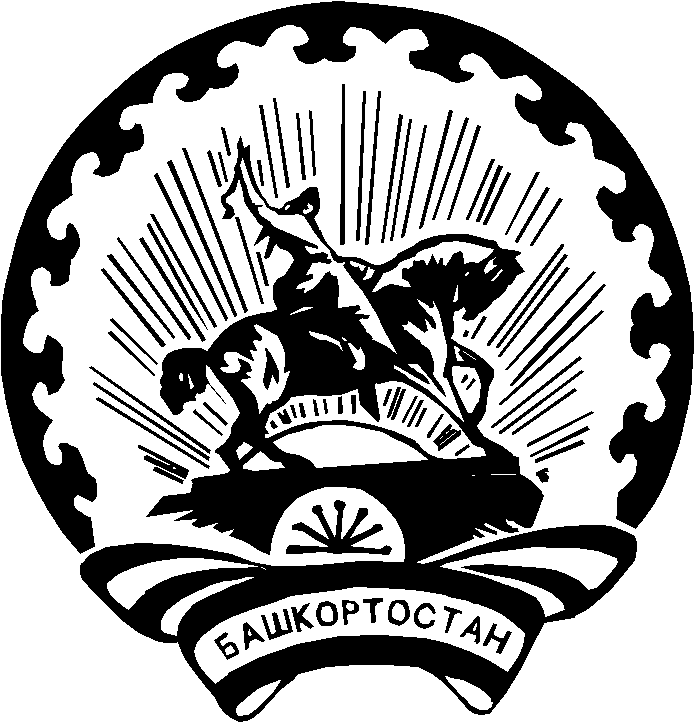 